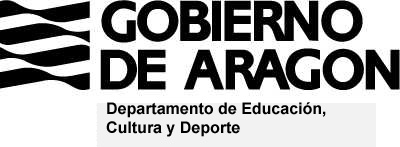 DECLARACIÓN RESPONSABLE RELATIVA AL CERTIFICADO NEGATIVO POR DELITOS DE NATURALEZA SEXUAL EN RELACIÓN CON LA PARTICIPACIÓN EN LOS XXXVII JUEGOS DEPORTIVOS EN EDAD ESCOLAR.D./Dª_________________________________________________________________________________ DNI__________________________________________________________________________________y Domicilio: ___________________________________________________________________________en representación de la entidad                                                                           _ con CI F                           como representante legal en calidad de ______________________________________________________Teléfono/móvil:                                                                                                                                                 Correo electrónico:                                                                                                                                             DECLARO RESPONSABLEMENTE:1.- Que el personal y los trabajadores que actualmente prestan sus servicios en esta entidad y que van a participar en los Juegos Deportivos en Edad Escolar del curso 2019-2020, no se hallan condenados por sentencia firme por algún delito contra la libertad e identidad sexual, que incluye la agresión y abuso sexual, acoso sexual, exhibicionismo y provocación sexual, prostitución explotación sexual y corrupción de menores, así como por trata de seres humanos.2.- Que en relación con los Juegos Deportivos en Edad Escolar del curso 2019-2020, esta entidad no contratará ningún trabajador, ni recibirá los servicios de ningún voluntario sin comprobar previamente que no se halla condenado por sentencia firme por algún delito contra la libertad e identidad sexual, que incluye la agresión y abuso sexual, acoso sexual, exhibicionismo y provocación sexual, prostitución explotación sexual y corrupción de menores, así como por trata de seres humanos.En 	, a 	de 	de  201….FirmaD/Dña.:Nombre y apellidos y firmaNOTA: La cumplimentación y entrega de este documento es preceptiva e implica que la entidad participante en los Juegos Deportivos en Edad Escolar se hace responsable del cumplimiento del requisito exigido por la Ley Orgánica 1/1996, de 15 de enero, modificada por Ley 26/2015 de 28 de julio, de modificación del sistema de protección a la infancia y a la adolescencia, relativo a la exigencia de certificado negativo del Registro Central de delincuentes sexuales como requisito para el acceso y ejercicio a las profesiones, oficios y actividades que impliquen contacto habitual con menores.INFORMACIÓN SOBRE TRATAMIENTO DE DATOS: Los datos recogidos en este formulario serán incorporados en el Registro de Actividades de Tratamiento de la Dirección General de Deporte “Juegos Deportivos en Edad Escolar de Aragón”. Sus datos personales serán tratados con el fin exclusivo de identificación. El órgano responsable del Registro de Actividades de Tratamiento es la Dirección General de Deporte, recogida en el Decreto 314/2015, de 15 de diciembre, del Gobierno de Aragón, por el que se aprueba la estructura orgánica del Departamento de Educación, Cultura y Deporte. La licitud del tratamiento de los datos es necesaria para el cumplimiento de una obligación legal aplicable al responsable del tratamiento. Estos datos no se comunicarán a terceros, salvo obligación legal. Podrá usted ejercer sus derechos de acceso, rectificación, supresión y portabilidad de datos de carácter personal, así como de limitación y oposición a su tratamiento, ante la Dirección General de Deporte (Avda. Ranillas, 5D, de Zaragoza, CP 50018) o en la dirección de correo electrónico (deportearagon@aragon.es), de conformidad con lo dispuesto en la Ley Orgánica 3/2018 de Protección de Datos Personales y garantía de los derechos digitales. Podrá consultar información adicional y detallada en el Registro de Actividades de Tratamiento de la Dirección General de Deporte “Juegos Deportivos en Edad Escolar de Aragón”. https://aplicaciones.aragon.es/notif_lopd_pub   (Identificador de Registro 610)DEPARTAMENTO DE EDUCACIÓN, CULTURA Y DEPORTE. DIRECCIÓN GENERAL DE DEPORTE